  Timber Lane ES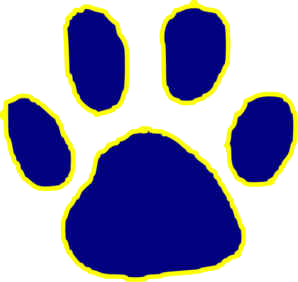 Septiembre de 2020	     Boletín Informativo      	     Grado: 5                  Lectura y escrituraHemos estado construyendo nuestras comunidades de aula como lectores y escritores:-Reflexionando en los intereses de lectura y escritura-Creando nuestros propios tableros de visión de escritura-Compartiendo nuestros intereses y pasiones de lectura / escritura-Explorando nuevos intereses tanto en lectura como en escrituraEstudios sociales y cienciasEn estudios sociales hemos estado trabajando en nuestros acuerdos de clase, creando nuestras esperanzas y sueños, compartiendo y aprendiendo mucho unos de otros. ¡En ciencia estamos aprendiendo sobre las capas de la Tierra, las corrientes de convección y los límites de las placas!Matemáticas!Estamos construyendo nuestra comunidad de matemáticos al compartir nuestro pensamiento sobre las rutinas del sentido numérico!También estamos aprendiendo sobre:        - Números pares e impares           -Números primos y compuestosMatemáticas avanzadasEstamos construyendo nuestra comunidad de matemáticos creando reglas de clase y compartiendo nuestro pensamiento sobre las rutinas de sentido numérico. Hemos estado aprendiendo sobre:Leyendo y escribiendo ratiosCreando ratios equivalentesUsar ratios en situaciones del mundo realFechas para recordar: 
Regreso a Noche de Regreso a la escuela - 9/29/2020
6:00, 6:45(en espanol), 7:30   Recordatorios importantes:* Los estudiantes deben registrarse todas las mañanas entre las 8:45 am y las 9:00 am. 
¡Comenzamos puntualmente a las 9:00 am!* Los estudiantes deben tener un horario cerca para recordar las horas en las que deben iniciar sesiónFechas para recordar: 
Regreso a Noche de Regreso a la escuela - 9/29/2020
6:00, 6:45(en espanol), 7:30   Recordatorios importantes:* Los estudiantes deben registrarse todas las mañanas entre las 8:45 am y las 9:00 am. 
¡Comenzamos puntualmente a las 9:00 am!* Los estudiantes deben tener un horario cerca para recordar las horas en las que deben iniciar sesión